Universidad de Guadalajara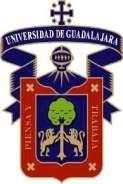 Centro Universitario de Ciencias Sociales y Humanidades División de Estudios Históricos y Humanos Departamento de Lenguas ModernasCONVOCATORIA 2024B - 2026AMaestría interinstitucional Deutsch als Fremdsprache: Estudios interculturales de lengua, literatura y cultura alemanasPrograma de posgrado de doble titulación adscrito a laUniversidad de Leipzig, Alemania, y a la Universidad de Guadalajara, MéxicoPrograma adscrito al Sistema Nacional de Posgrados del CONAHCYT Líneas de investigación:Estudios culturales de México y de los países de lengua alemanaDidáctica del alemán como lengua extranjeraLingüística contrastiva alemán y españolRequisitos de ingreso:Tener grado de licenciatura o equivalente en el extranjero (Bachelor, Magister Artium, 1. Staatsexamen, Lehramt) en las áreas de Alemán como Lengua Extranjera, Letras Alemanas, German Studies, Lingüística, Didáctica de Lenguas Extranjeras, Literatura y/o áreas afines. Sobre la correspondencia de un determinado título será la Junta Académica del programa binacional    de maestría quien tome una decisión.El promedio general en los estudios de licenciatura y/o equivalente no deberá de ser menor de 80. Para los candidatos que no hayan realizado sus estudios en una universidad mexicana se aceptará como mínimo la calificación global equivalente en el sistema de calificaciones del país correspondiente   con un promedio mínimo de 85.Comprobante de idioma: español nivel B1 (para no hispanohablantes) y/o de alemán nivel B2, deseable C1 para hispanohablantes. Importante: Todos los estudiantes seleccionados deberán contar con una certificación C1 antes de abril de 2025 para poder ser matriculados en la Universidad de Leipzig. Tener experiencia en alguna de las líneas de investigación de la Maestría.  Currículum vitae con documentación probatoria.Dos cartas de recomendación académica en formato del programa (se enviarán directamente al Coordinador del posgrado).Para los estudiantes que inician sus estudios en la Universidad de Leipzig: realizar un examen de admisión (“Examen de aptitud académica”). Para los estudiantes que inician sus estudios en la Universidad de Guadalajara se aplicarán los exámenes que establezca y permita el reglamento  general de posgrado, así como los que acuerde la Junta Académica del programa.Carta de exposición de motivos académicos, profesionales y personales para ingresar a la maestría. Este documento se redacta en español y no debe superar las dos cuartillas. 9-   Una entrevista con tres miembros de la Junta Académica del posgrado.10- Cumplir con los trámites de ingreso que fijan la Universidad de Guadalajara y la Universidad de Leipzig.Notas: Todos los candidatos que ingresen a la Maestría (tanto en Alemania, como en México) deberán cubrir una sola vez el arancel por concepto de selección de alumnos (ca. 1000 MXN) y semestralmente el costo de la expedición y renovación de credencial de estudiante (ca. 30 MXN).Los estudiantes que comiencen el programa de Maestría en Guadalajara deberán cubrir los aranceles correspondientes  al "Semesterticket" en la Universidad de Leipzig durante su estancia en el Herder Institut (ca. 245 Euros).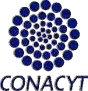 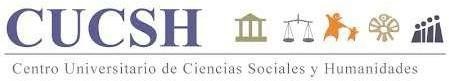 Guadalajara, Jalisco, diciembre de 2024Fechas importantes:Fechas importantes:Entrega de solicitudes y documentación en la Coordinación de la Maestría1° de enero de 2024 al 31 de mayo de 2024Realización de entrevistas4 y 5 de junio de 2024Publicación de resultados10 de junio de 2024Inicio de cursos26 de agosto de 2024Mayores informesMtro. Carlos César Solís BecerraCoordinador del PosgradoDirecciónEdificio F04, planta bajaAv. Parres Arias #150, Esq. Periférico. Campus Los BelenesTeléfono01 (33) 38193300, Ext. 23625Correo electrónico:ccesar.solis@academicos.udg.mxmasterdafudg@academicos.udg.mxPáginas web del posgrado:En el Centro Universitario de Ciencias Sociales y Humanidadeshttp://www.cucsh.udg.mx/maestrias/Maestr%C3%ADa%20Interinstitucional%20en%20Deutsch%20als%20Fremdsprache%3A%20Estudios%20Interculturales%20de%20Lengua%2C%20Literatura%20y%20Cultura%20Alemanas/presentacionEn la Universidad de Guadalajarahttps://www.udg.mx/es/oferta-academica/posgrados/maestrias/maestria-interinstitucional-en-deutsch-als-fremdsprache-estudioEn la Universidad de Leipzighttps://www.philol.uni-leipzig.de/herder-institut/studium/deutsch-als-fremdsprache-im-mexikanisch-deutschen-kontext-m-a